ΣΥΛΛΟΓΟΣ ΕΚΠΑΙΔΕΥΤΙΚΩΝ Π. Ε.                    Μαρούσι  6 – 12 – 2023                                                                                                                    ΑΜΑΡΟΥΣΙΟΥ                                                   Αρ. Πρ.: 1 Ταχ. Δ/νση: Μαραθωνοδρόμου 54                                             Τ. Κ. 15124 Μαρούσι                                                            Τηλ.: 2108020697 Fax:2108020697                                                       Πληροφ.: Δ. Πολυχρονιάδης 6945394406                                                                                     Email:syll2grafeio@gmail.com                                           Δικτυακός τόπος: http//: www.syllogosekpaideutikonpeamarousiou.gr                                                           Προς:                 ΤΑ ΜΕΛΗ ΤΟΥ ΣΥΛΛΟΓΟΥ                                               Κοινοποίηση: Δ. Ο. Ε.                                                                 Θέμα : « Συγκρότηση  του Δ. Σ. του Συλλόγου Εκπ/κών Π. Ε. Αμαρουσίου για το συνδικαλιστικό έτος 2023 – 2024 & καταμερισμός Δημοτικών Σχολείων & Νηπιαγωγείων του Συλλόγου Εκπ/κών Π. Ε. Αμαρουσίου στα μέλη του Δ. Σ. για ενημέρωση».Αποτελέσματα εκλογών ανάδειξης Δ.Σ. του Συλλόγου Εκπ/κών Π. Ε. Αμαρουσίου (22 – 11 – 2023)Ψήφισαν 392, Α/Λ 17, Έγκυρα 388Έλαβαν: ΔΙΕΞΟΔΟΣ : 231 ψήφους και 4 έδρες Α.Σ.Ε. – Π.Α.Μ.Ε.: 137 ψήφους και 3 έδρες Δ.Α.Κ.Ε.: 20 ψήφους και 0 έδρες Συναδέλφισσες, συνάδελφοι  το Δ. Σ. του συλλόγου μας, που εκλέχτηκε στις 22 – 11 – 2023, συγκροτήθηκε στις 6 – 12 – 2023 σε σώμα σε αντιπροσωπευτική – αναλογική βάση, σύμφωνα με τη δύναμη των παρατάξεων σε ψήφους και με βάση τις αποφάσεις των Γ. Σ. του συλλόγου μας  και έχει πλέον την εξής σύνθεση :   Πρόεδρος :           Πολυχρονιάδης Δημήτριος            ΔΙΕΞΟΔΟΣ    Αντιπρόεδρος :    Σαρδέλης Ιωάννης                         Α.Σ.Ε. – Π.Α.Μ.Ε.     Γραμματέας :       Κοκκινομηλιώτης Γιώργος          ΔΙΕΞΟΔΟΣ     Ταμίας :                Ζαρωτιάδου Φωτεινή                  ΔΙΕΞΟΔΟΣ                                  Μέλος :                 Ρέτσα Φαίη                                   ΔΙΕΞΟΔΟΣ       Μέλος :                 Σινάκου Στέλλα                            Α.Σ.Ε. – Π.Α.Μ.Ε.    Μέλος :                 Βαμβακούση Μαρουλία              Α.Σ.Ε. – Π.Α.Μ.Ε.            Υπενθυμίζουμε ότι οι τακτικές συνεδριάσεις του Δ. Σ. γίνονται την πρώτη Δευτέρα εκάστου μηνός στις 19:30 (στο 8ο Δημ. Σχ. Αμαρουσίου – Μαραθωνοδρόμου 54, Μαρούσι) και είναι ανοιχτές (όπως και οι έκτακτες συνεδριάσεις του Δ. Σ.) στα μέλη του συλλόγου, ώστε όποιος/-α επιθυμεί να προσέρχεται σ’ αυτές.    Με βάση απόφαση του Δ. Σ. του συλλόγου  τα μέλη του θα ενημερώνουν τα σχολεία και νηπιαγωγεία της περιοχής ευθύνης του ως εξής: Πολυχρονιάδης Δημήτριος: (τηλ. οικίας 2108068683, τηλ. σχολείου: 2108020697, κιν. τηλ.: 6945394406):Δημοτικά Σχολεία: 1ο, 3ο, 4ο, 10ο, 11ο, 15ο Δημ. Σχ. Αμαρουσίου, 1ο Ειδικό Δημοτικό Σχολείο Αμαρουσίου (Σικιαρίδειο), 1ο Δημ. Σχ. Πεύκης. Νηπιαγωγεία : 2ο, 3ο , 4ο, 7ο, 8ο, 12ο, 16ο Νηπ. Αμαρουσίου, 1ο Ειδικό Νηπιαγωγείο Αμαρουσίου (Σικιαρίδειο), 2ο Νηπ. Πεύκης. Σαρδέλης Γιάννης:(τηλ. οικίας 2108062949, τηλ. σχολείου 2108071312,  κιν. τηλ.:  6949665631): Δημοτικά Σχολεία : 8ο Δημ. Σχ. Κηφισιάς, 1ο Δημ. Σχ. Νέας Ερυθραίας,  Δημ. Σχ. Εκάλης, 2ο, 3ο, 4ο Δημ. Σχ. Πεύκης.  Νηπιαγωγεία: 7ο, 10ο Νηπ. Κηφισιάς, 1ο Νηπ. Νέας Ερυθραίας, Νηπιαγωγείο Εκάλης,  1ο, 3ο, 4ο, 5ο Νηπ.  Πεύκης. Κοκκινομηλιώτης Γιώργος: (τηλ. οικίας 210 6105426, τηλ. σχολείου 210 8052552  κιν. τηλ.: 6974893573): Δημοτικά Σχολεία : 7ο, 8ο, 9ο, 16ο Δημ. Σχ. Αμαρουσίου, Δημοτικό Σχολείο Κωφών – Βαρήκοων Πεύκης  Νηπιαγωγεία: 1ο, 5ο, 9ο, 10ο, 11ο Νηπ. Αμαρουσίου, Νηπιαγωγείο Κωφών – Βαρήκοων Πεύκης Ζαρωτιάδου Φωτεινή: ( τηλ. σχολείου: 2108077517 – κιν. τηλ.: 6907080619): Δημοτικά Σχολεία: 1ο, 2ο, 6ο, 7ο Δημ. Σχ. Κηφισιάς.Νηπιαγωγεία: 1ο, 4ο, 5ο, 6ο Νηπιαγωγεία Κηφισιάς Ρέτσα Φαίη: (τηλ. σχολείου: 2106142939 – κιν. τηλ.: 6988750754): Δημοτικά Σχολεία: 5ο, 6ο, 13ο, 18ο Δημ. Σχ. ΑμαρουσίουΝηπιαγωγεία: 6ο, 13ο, 19ο, 18ο Νηπ. Αμαρουσίου, 2ο Νηπ. ΜελισσίωνΣινάκου Στέλλα: (τηλ. σχολείου: 2108071526 – κιν. τηλ.: 6934095734): Δημοτικά Σχολεία: 3ο, 4ο Δημ. Σχ. Κηφισιάς, 2ο, 3ο Δημ. Σχ. Ν. ΕρυθραίαςΝηπιαγωγεία : 3ο, 2ο, 9ο Νηπ. Κηφισιάς, 2ο Νηπ. Ν. Ερυθραίας  Βαμβακούση Μαρουλία: (τηλ. σχολείου 210 8041260  –  κιν. τηλ.: 6942965103): Δημοτικά Σχολεία : 1ο, 2ο, 3ο , 4ο Δημ. Σχ. Μελισσίων, 5ο Δημ. Σχ. Κηφισιάς Νηπιαγωγεία: 1ο, 3ο, 4ο, 5ο, 6ο Νηπ. Μελισσίων, 8ο Νηπ. Κηφισιάς 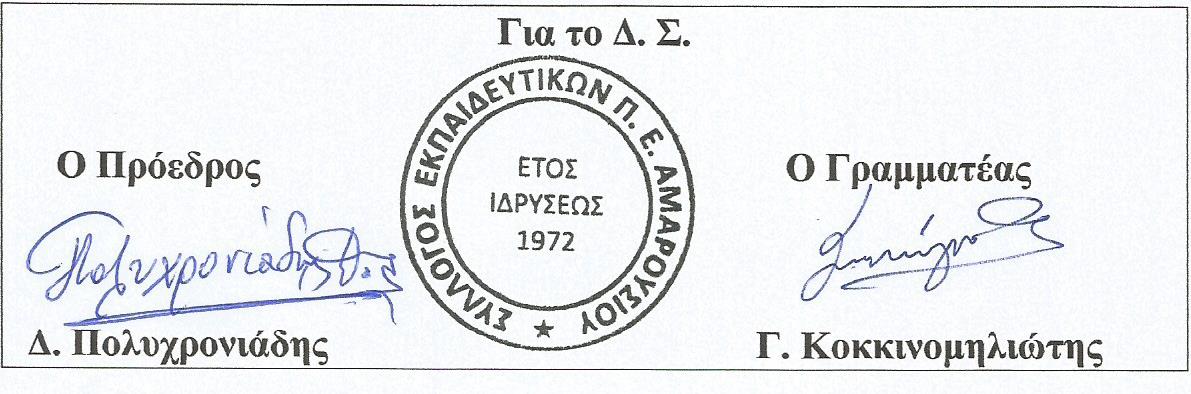 